Name: ___________________Styrofoam Mask Create a basic thumbnail of the mask shape and textures.Create an armature: An internal support to hold the outer covering of a sculpture; may be made of various materials out of cardboard—this is the base of the mask and will be painted white.Surface of cardboard must be fully covered with Styrofoam pieces.  Look for interesting ways to create texture, shapes, and forms with the Styrofoam.  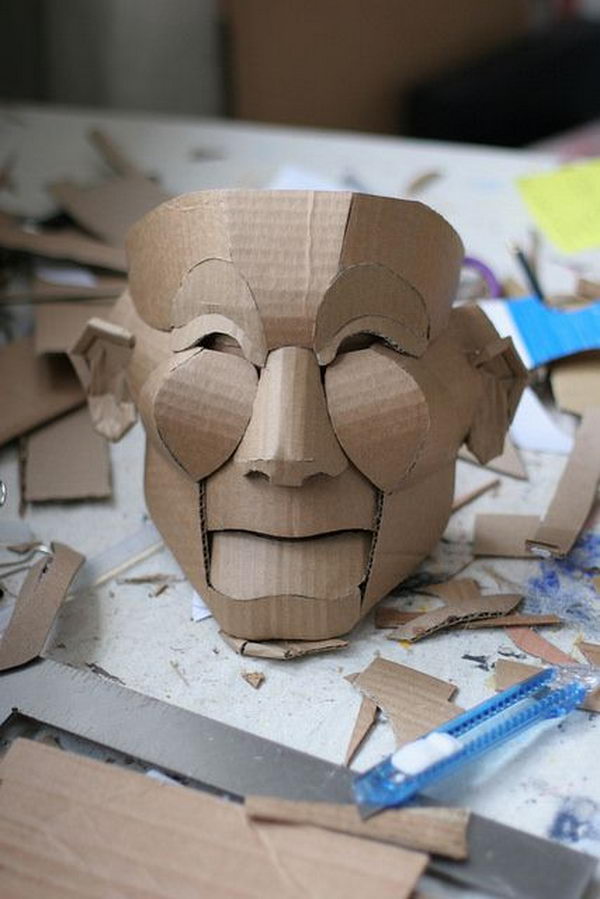 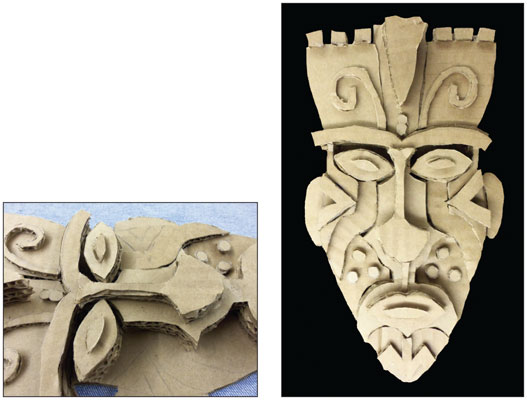 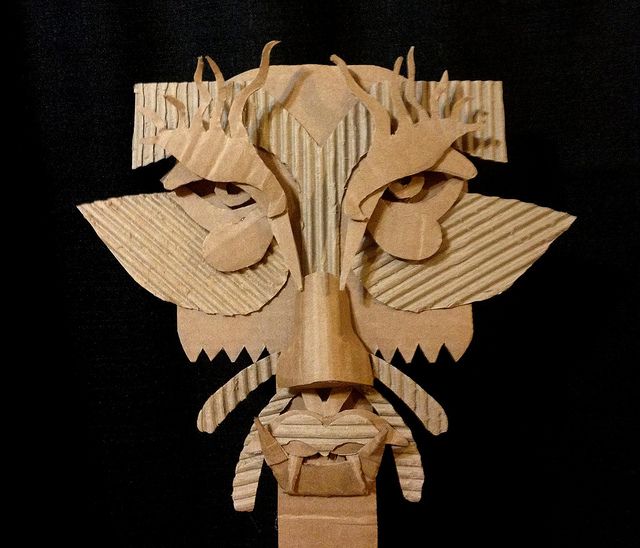 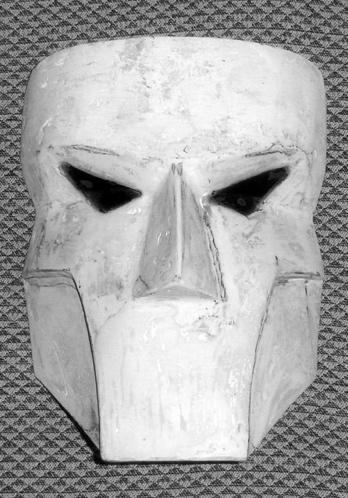 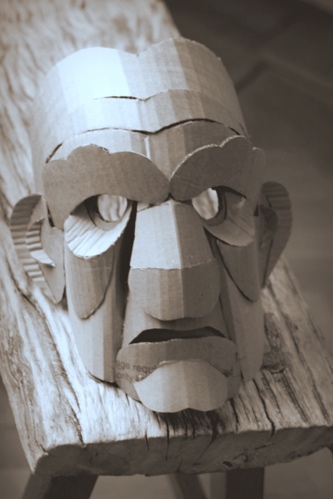 additiveprocess of adding material to create a sculptural formhigh reliefsculpture in which areas project far out from a flat surfacerelief sculpturetype of sculpture in which forms project from a flat backgroundformsobjects having three dimensions. Has height, width, and depth.ABCD-FTHREE DIMENSIONAL FORMExcellent attention was paid to the armature’s form.  The mask clearly protrudes into space three-dimensionally.  Careful attention was paid to the armature’s form.  The mask clearly protrudes into space three-dimensionally.  Somewhat careful attention was paid to the armature’s form.  The mask protrudes into space three-dimensionally.  Little to no attention was paid to the armature’s form.  The mask does not protrudes into space three-dimensionally.  TEXTUREPieces were carefully and creatively cut and layered to produce outstanding, unique textures.Pieces were mostly carefully and creatively cut and layered to produce unique textures.Pieces were somewhat carefully and creatively cut and layered to produce  textures.Pieces were not carefully and creatively cut and layered to produce textures.TECHNIQUEThe armature and Styrofoam are cleanly cut and glued.The armature and Styrofoam are mostly cleanly cut and glued.The armature and Styrofoam are somewhat cleanly cut and glued.The armature and Styrofoam are not cleanly cut and glued.